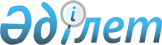 О внесении изменений и дополнений в приказ исполняющего обязанности 
Министра культуры, информации и общественного согласия Республики Казахстан 
от 12 февраля 2002 года № 32 "Об утверждении Правил проведения конкурса на получение права на наземное телерадиовещание в Республике Казахстан"
					
			Утративший силу
			
			
		
					Приказ Министра связи и информации Республики Казахстан от 27 сентября 2010 года № 251. Зарегистрирован в Министерстве юстиции Республики Казахстан 26 октября 2010 года № 6595. Утратил силу приказом Министра культуры и информации Республики Казахстан от 31 мая 2012 года № 75

      Сноска. Утратил силу приказом Министра культуры и информации РК от 31.05.2012 № 75.      В соответствии с подпунктом 3) статьи 4-3 Закона Республики Казахстан "О средствах массовой информации", ПРИКАЗЫВАЮ:



      1. Внести в приказ исполняющего обязанности Министра культуры, информации и общественного согласия Республики Казахстан от 12 февраля 2002 года № 32 "Об утверждении Правил проведения конкурса на получение права на наземное телерадиовещание в Республике Казахстан"  (зарегистрированный в Реестре государственной регистрации нормативных правовых актов за № 1751), следующие изменения и дополнения:



      в заголовке и в пункте 1 слова "наземное телерадиовещание" заменить словами "телевизионное и (или) радиовещание";



      в Правилах проведения конкурса на получение права на наземное телерадиовещание в Республике Казахстан, утвержденных указанным приказом:



      в заголовке и по всему тексту слова "наземное телерадиовещание", "наземного телерадиовещания" заменить словами  "телевизионное и (или) радиовещание";



      пункт 1 изложить в следующей редакции:

      "1. Настоящие Правила проведения конкурса на получение права на телевизионное и (или) радиовещание в Республике Казахстан (далее – Правила) разработаны в соответствии с подпунктом 3) статьи 4-3 Закона Республики Казахстан "О средствах массовой информации" и определяют условия проведения конкурса на получение права на телевизионное и (или) радиовещание (далее – конкурс) и участия в нем физических и юридических лиц.";



      в пункте 2 слова "Министерства культуры и информации" заменить словами "Министерства связи и информации";



      пункт 8 изложить в следующей редакции:

      "8. Претенденты на участие в конкурсе обращаются за необходимыми разъяснениями по любому из пунктов конкурсных условий в рабочий орган Комиссии - Комитет информации и архивов Министерства связи и информации Республики Казахстан.";



      в пункте 14:

      в подпункте 3):

      абзацы второй и третий изложить в следующей редакции:

      "для физического лица – документы, удостоверяющие личность и подтверждающие право на занятие предпринимательской деятельностью;

      для юридического лица – свидетельство о государственной регистрации (перерегистрации), учредительные документы.";

      в абзаце пятом слова "может предоставить" заменить словом "предоставляет";



      пункт 15 дополнить абзацами вторым и третьим следующего содержания: 

      "В день вскрытия конвертов с заявками на участие в конкурсе, рабочим органом Комиссии составляется протокол вскрытия конвертов.

      Протокол вскрытия конвертов подписывается председателем и всеми присутствующими членами Комиссии, а также секретарем Комиссии.";



      пункт 17 изложить в следующей редакции:

      "17. После вскрытия конвертов в течение пяти рабочих дней готовится экспертное заключение.

      Специалисты дают экспертное заключение на предмет соответствия предлагаемых Претендентами услуг требованиям конкурсной документации и не имеют права голоса при принятии Комиссией решения. Экспертное заключение оформляется в письменном виде и подписывается специалистами.";



      пункт 20 изложить в следующей редакции: 

      "20. Итоги конкурса оформляются протоколом, подписываемым председателем и членами Комиссии. 

      Результаты конкурса объявляются на заседании Комиссии в день определения победителей и в течение двух рабочих дней размещаются на интернет-ресурсе уполномоченного органа.";



      пункт 21 исключить.



      2. Комитету информации и архивов Министерства связи и информации Республики Казахстан в установленном законодательством порядке обеспечить:



      1) государственную регистрацию настоящего приказа в Министерстве юстиции Республики Казахстан;



      2) после государственной регистрации настоящего приказа в Министерстве юстиции Республики Казахстан его официальное опубликование в средствах массовой информации.



      3. Настоящий приказ вводится в действие по истечении десяти календарных дней после его первого официального опубликования.      Министр                                          А. Жумагалиев
					© 2012. РГП на ПХВ «Институт законодательства и правовой информации Республики Казахстан» Министерства юстиции Республики Казахстан
				